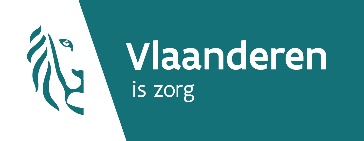 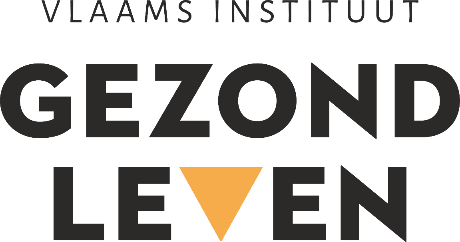 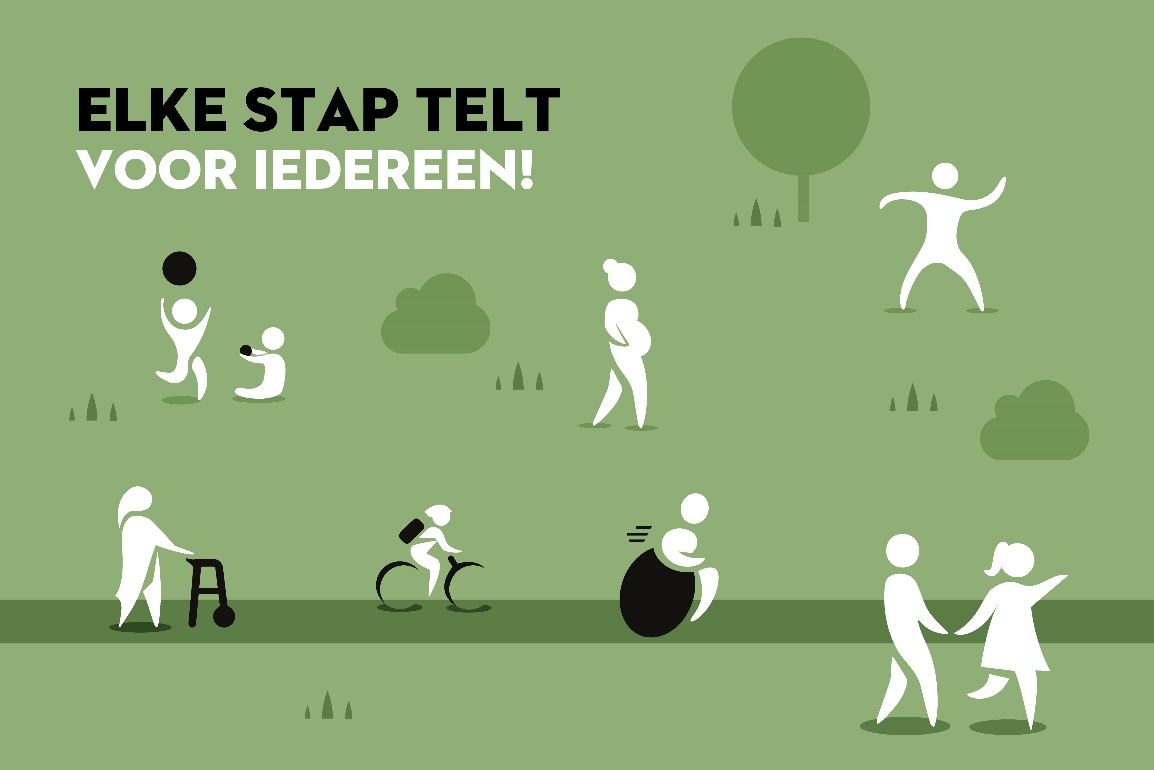 TimingVanaf woensdag 10 februari om 11.30 uurPersbericht “Beweeg ik wel genoeg? Zit ik niet te veel?” Actief zijn is sleutel voor een goede gezondheid, nu meer dan ooit. Wie voldoende beweegten niet urenlang stilzit, doet een hele resem voordelen. Op fysiek én mentaal vlak. Maar vanafwanneer beweeg je ‘voldoende’ en zit je niet té veel? In samenwerking met een Vlaamseexpertengroep geeft het Vlaams Instituut Gezond Leven duidelijk antwoord op die vragen, opbasis van de nieuwe WHO-aanbevelingen voor beweging en minder lang stilzitten. Van baby’stot ouderen: iederéén kan ermee aan de slag. Ook mensen met een beperking of chronischeaandoening. Check de aanbevelingen 
BeeldbestandenBijgevoegd in het lanceringspakketje van de Vlaamse aanbevelingen Beweging en Sedentair gedrag 2021.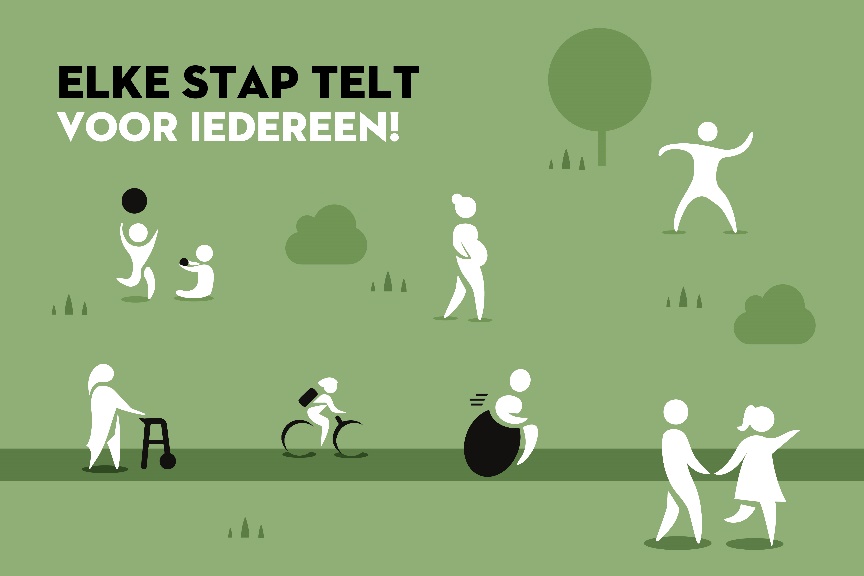 --